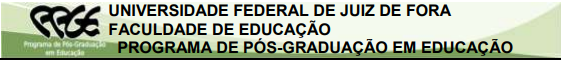 FORMULÁRIO DE RECURSO - PROCESSO SELETIVO 2020Preencher, assinar e enviar para o e-mail:recursoprocessoseletivoppge@gmail.com NOME DA CANDIDATA OU DO CANDIDATO:NÚMERO DE INSCRIÇÃO: NÚMERO DO CPF: Nível: (      ) Mestrado (    ) Doutorado Linha de Pesquisa: (     ) Trabalho, estado e movimentos sociais(     ) Linguagens, culturas e saberes(     ) Discursos, práticas, ideias e subjetividades em processos educativosÀ Comissão de Seleção, Solicito revisão do: (     ) resultado das Inscrições Deferidas (     ) resultado da Prova Escrita (     ) resultado do exames de análise e defesa dos projetos (     ) resultado da análise de currículo(     ) outros. Qual? ______________________________________________Justificativa: __________________________________________________________________________________________________________________________________________________________________________________________________________________________________________________________________________________________________________________________________________________________________________________________________________________________________________________________________________________________________________________________________________________________________________________________Juiz de Fora, ______de _______________de 2019 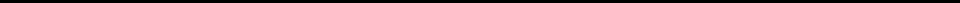 ASSINATURA DA CANDIDATA OU CANDIDATOPARECER DA COMISSÃO DE SELEÇÃONome da candidata ou do candidato: (      ) Deferido (      ) Indeferido Justificativa:__________________________________________________________________________________________________________________________________________________________________________________________________________________________________________________________________________________________________________________________________________________________________________________________________________________________________________________________________________________________________________________________________________________________________________________________Juiz de Fora, ______de _________________de 2019_____________________________________________________ COMISSÃO DE SELEÇÃO